Дополнительные сопроводительные материалыКарточки для сверки найденных предметов в песке и воде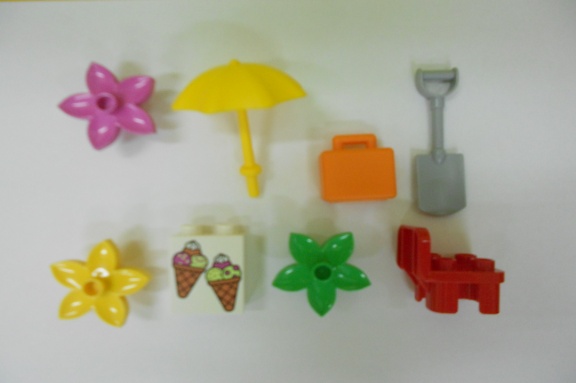 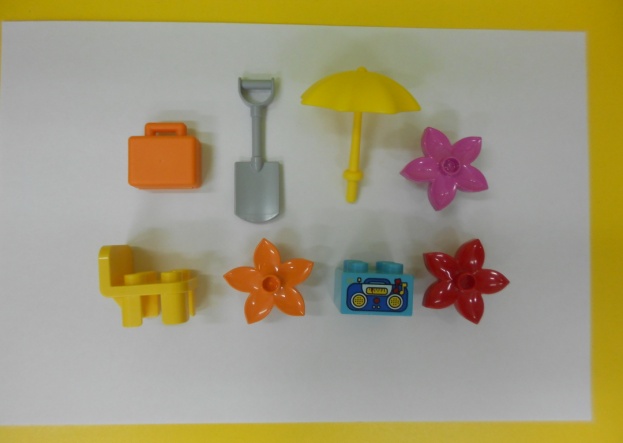 Схемы домов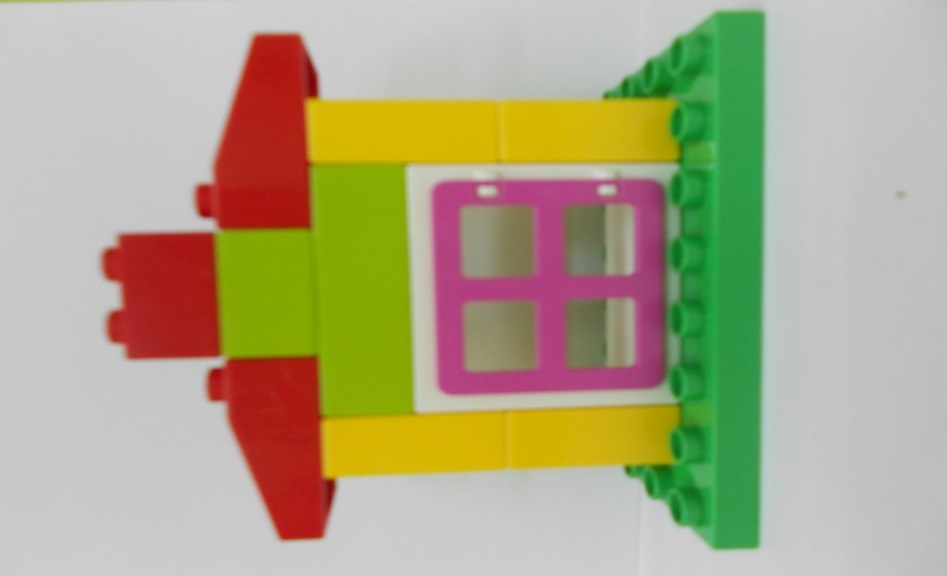 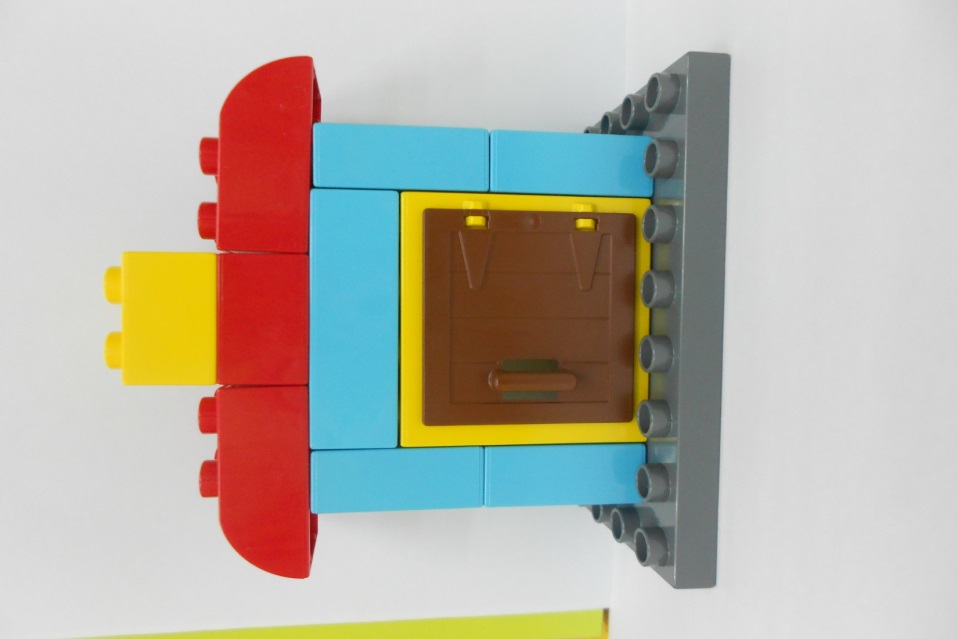 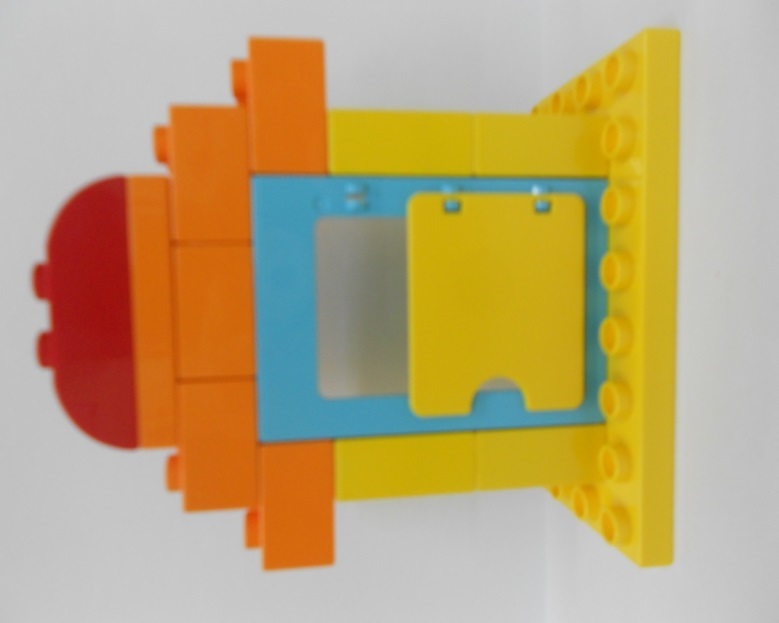 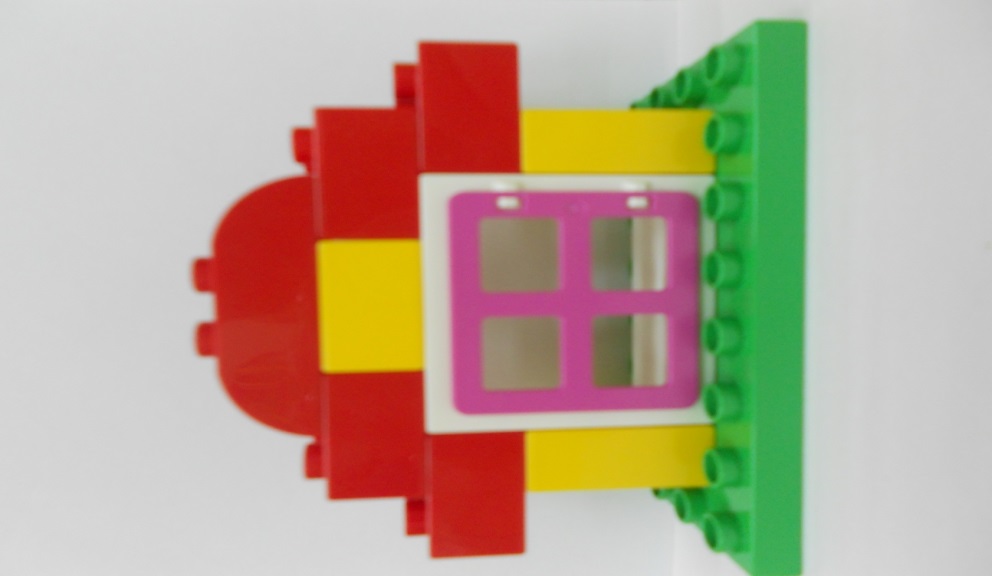 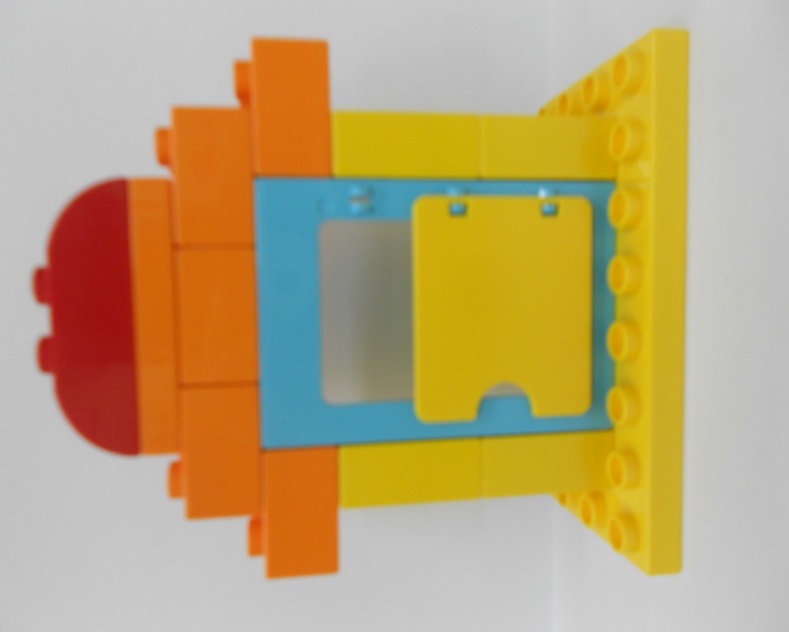 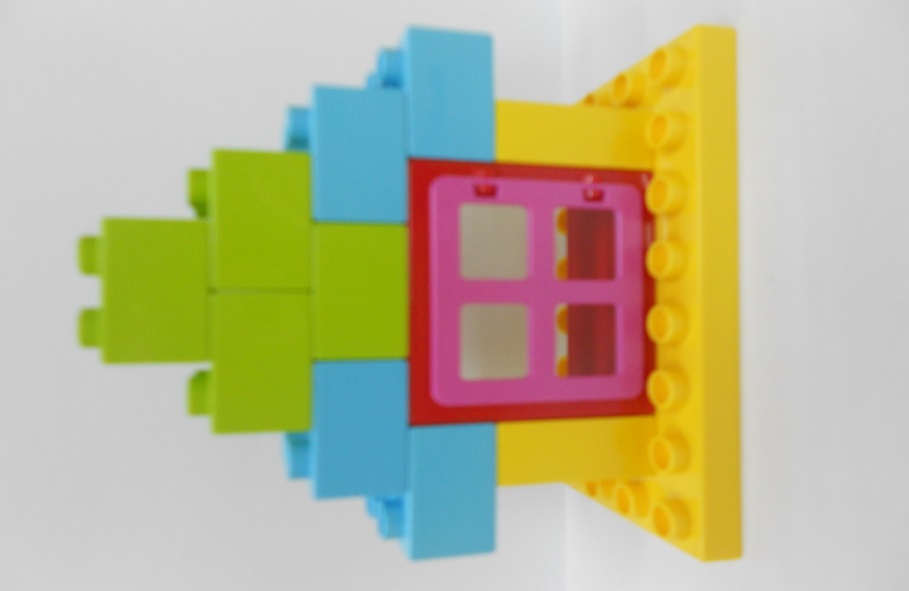 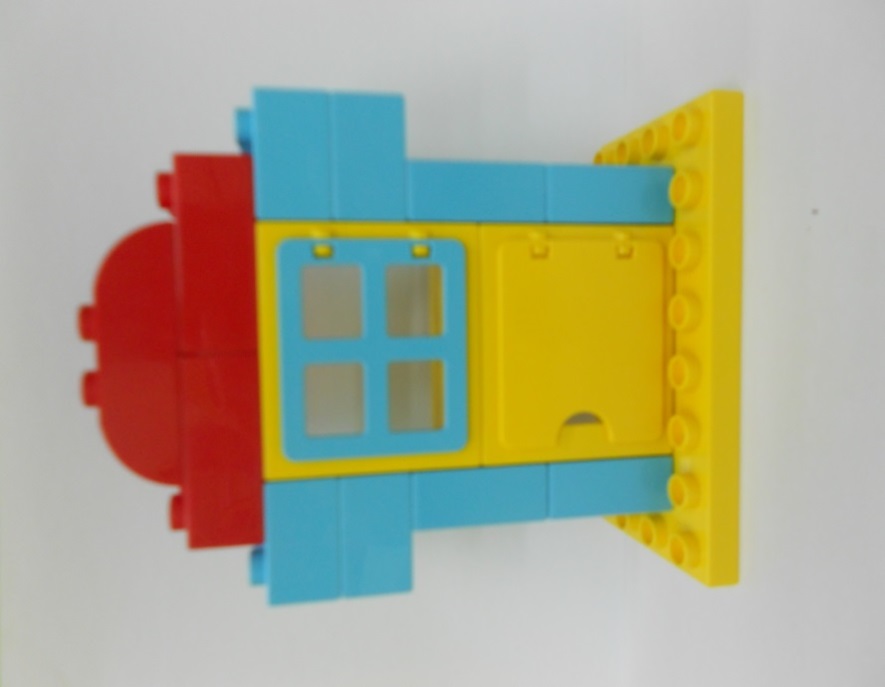 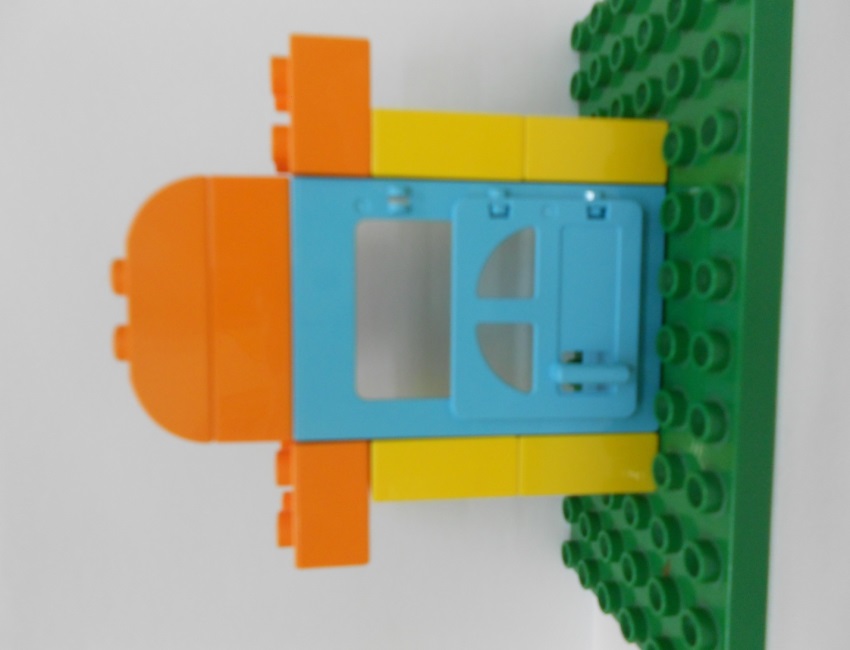 